Good morning children! How are you today?Dzisiaj ćwiczymy, powtarzamy i utrwalamy słówka opisujące samopoczucieProszę popatrz na zadanie 1 (poniż  i wykonaj je w zeszycie zgodnie z poleceniem. Następnie zrób zadanie 2 zgodnie z moim poleceniem (również w zeszycie)- Uporządkuj litery i uzupełnij zdaniaGood luck! Powodzenia!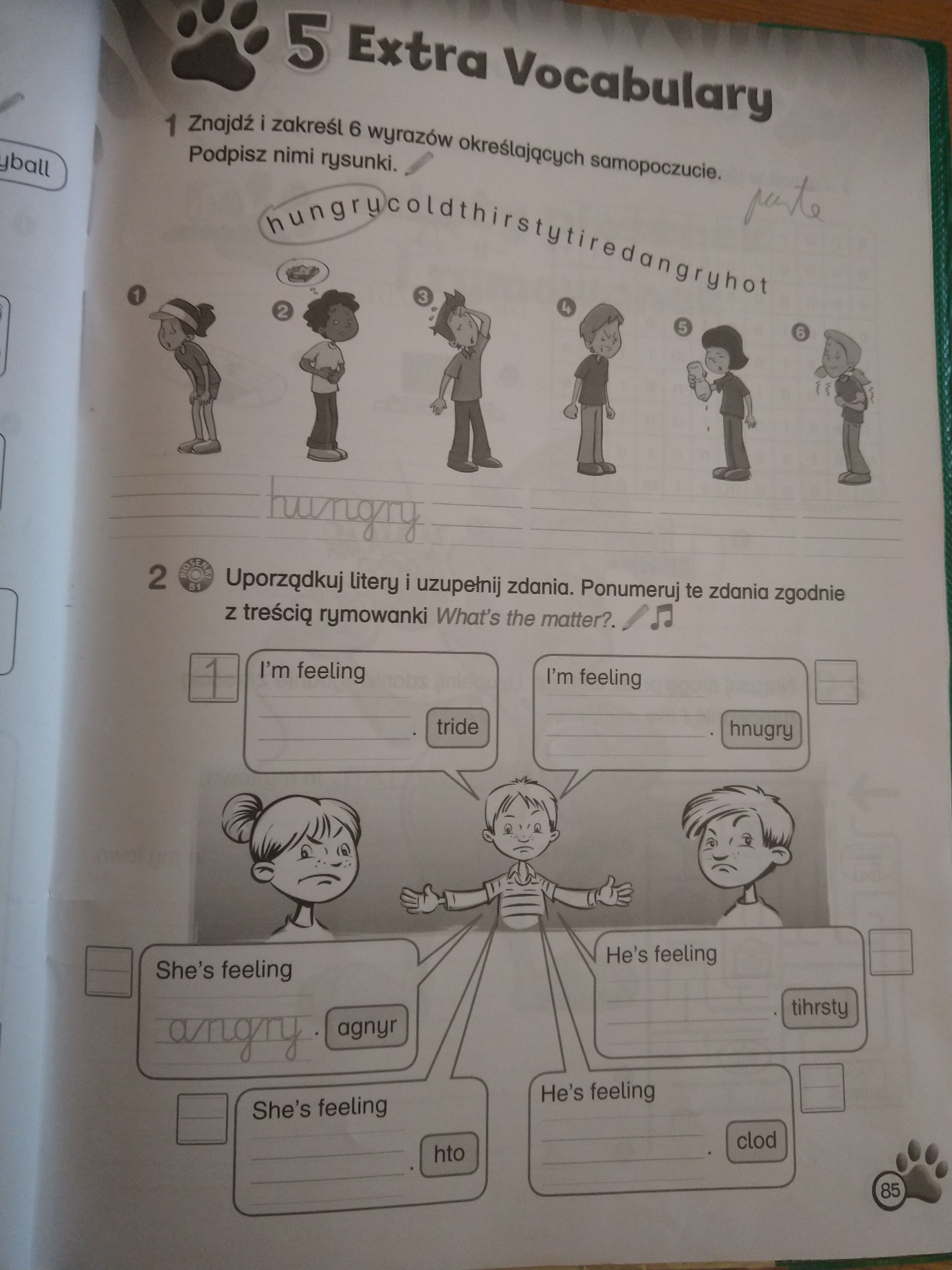 